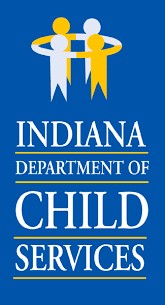 STATE OF INDIANAAddendum #2Request for Funding (RFF) 10000186 Indiana Department of Child Services (DCS)CARES ACT Grant ProgramGrant Applications Due Date: November 5, 2020RFF Contact: Michael Sturm Michael.Sturm@dcs.IN.gov Indiana Department of Child Services 402 W. WASHINGTON STREET, RM W392 INDIANAPOLIS, IN 46204-00502Summary of ChangesThe following updates have been made to Attachment D – Grant Budget Proposal: In Table 3: Funding Request Line Items of the Community-Based tab:Corrected the error message in Column F to only appear when a provider has not included a DCS/CARES Budget Category with their requested funding amount.